คณะผู้บริหาร สามชิก อบต พนักงานส่วนตำบล ลูกจ้างประจำ และพนักงานจ้าง ร่วมทำบัญตักบาตร ณ วัดบ้านซาด หมู่ที่ 1 ตำบลกำปัง อำเภอ โนนไทย จังหวัดนคคราชสีมา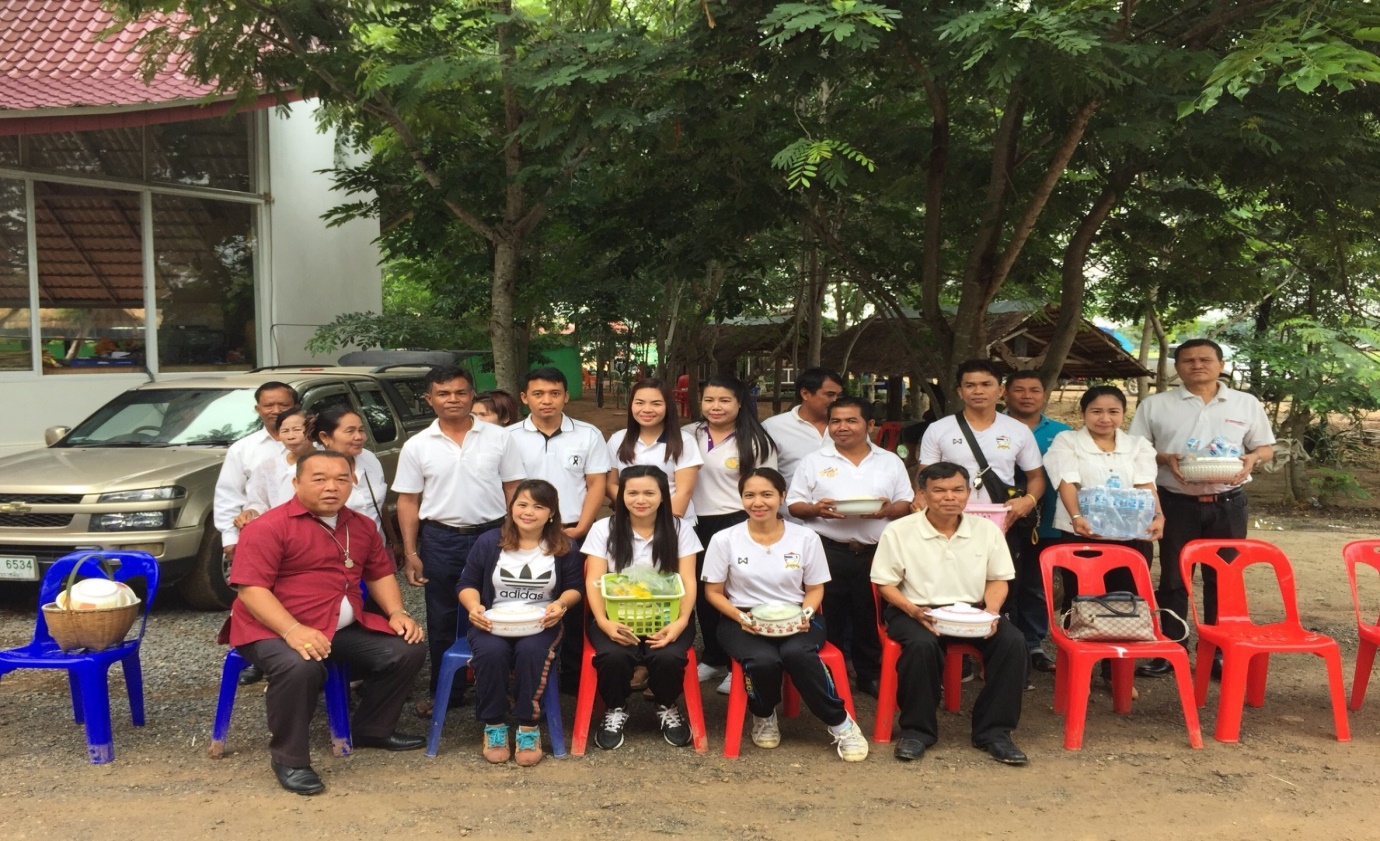 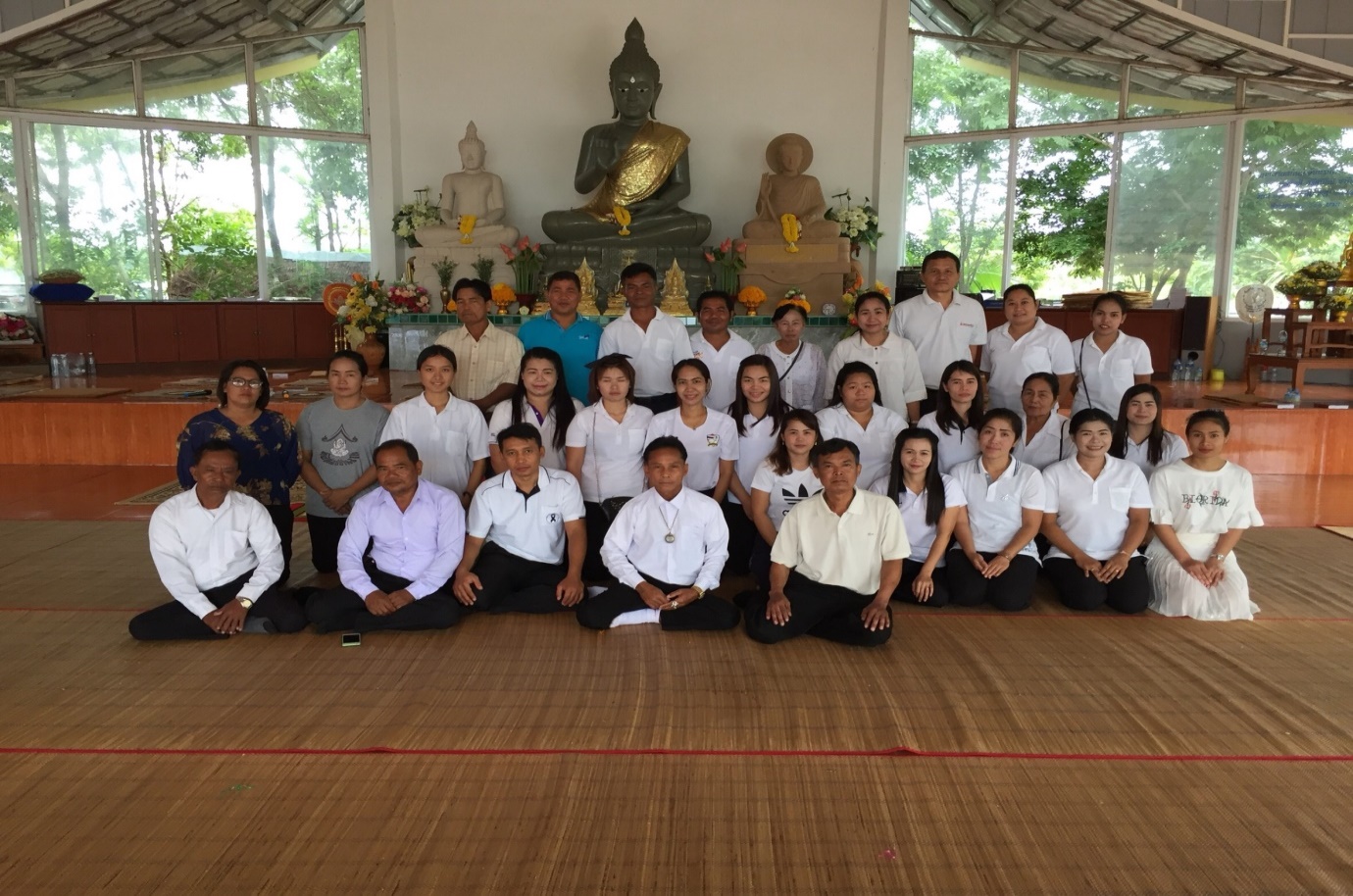 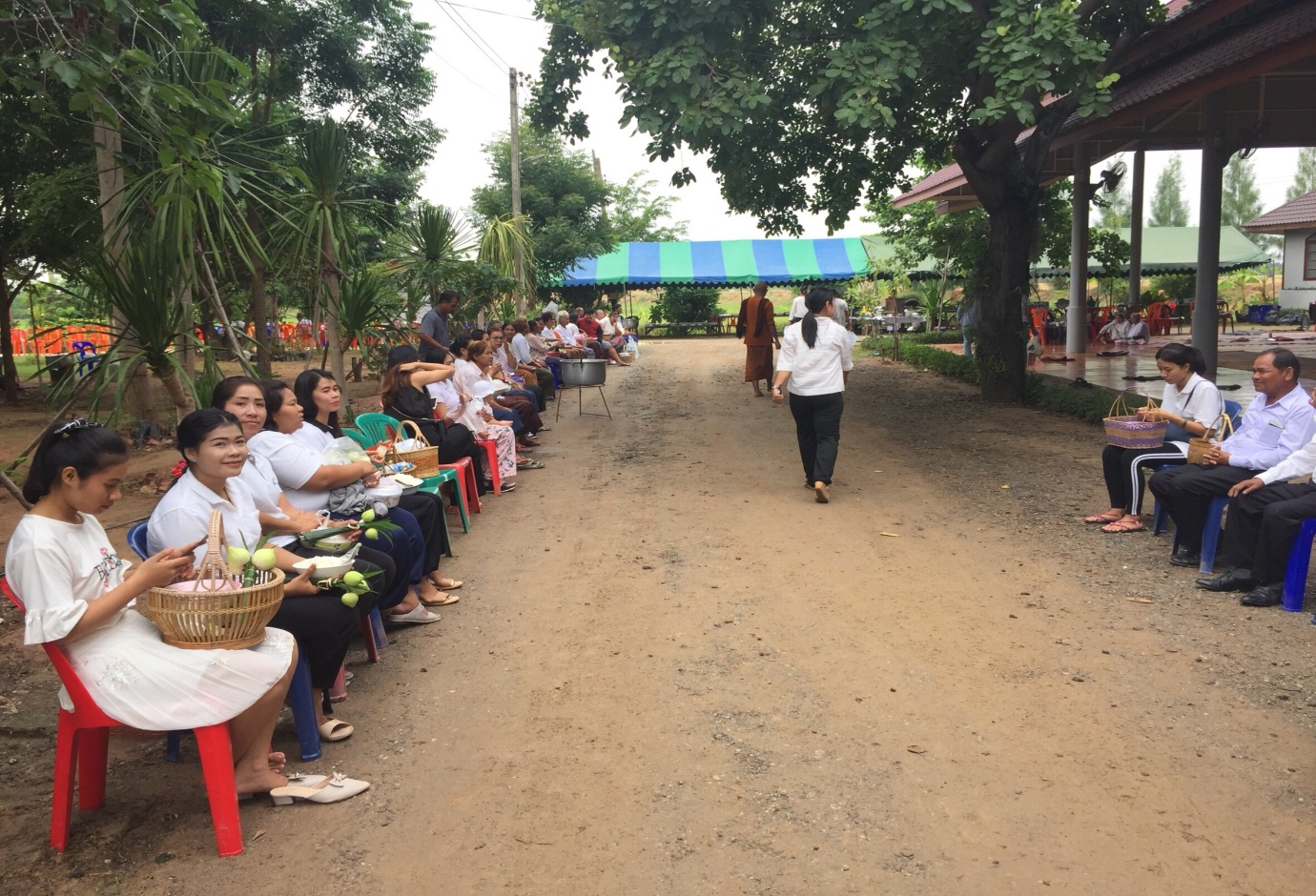 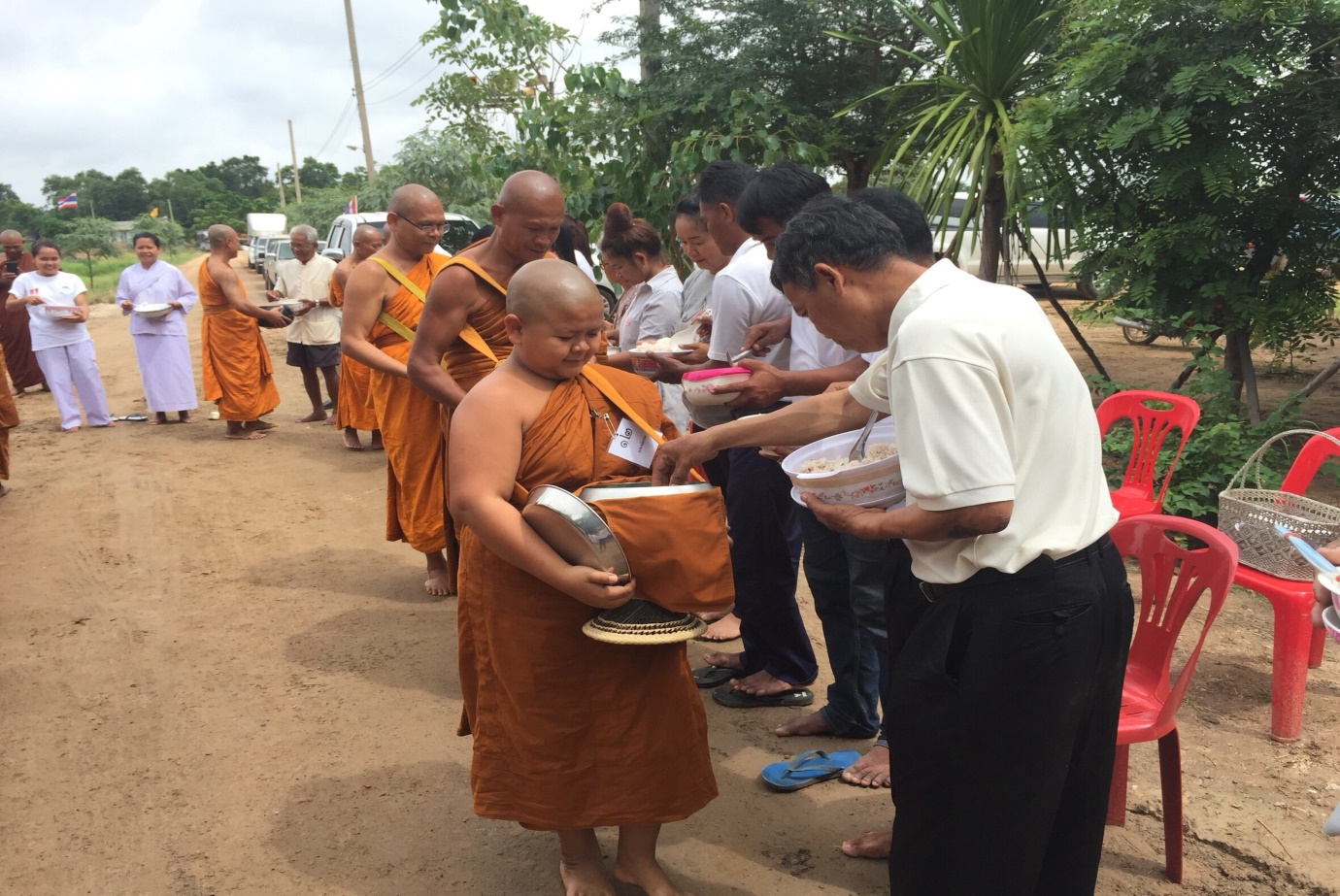 